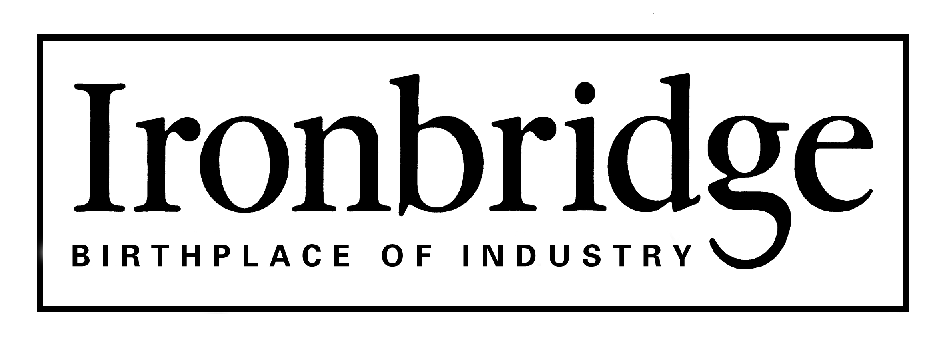 JOB DESCRIPTIONMulti Site CleanerREPORT TO:		Cleaning Team LeaderFUNCTION:		To clean the Museum property as allocated.  This includes early morning and weekend working. DUTIES:	Cleaning of all public and staff areas including toilets, washrooms, café’s, exhibits & attractions as required and rostered and in accordance with agreed standards
To replenish consumables in toilets and hand washing in public areas across the siteTo replenish used stock in cleaning cupboards and keep them in an orderly manner and perform stock takes as requestedTo report any observed maintenance issues to the cleaning supervisor or relevant manager as soon as possibleTo be flexible and work across other Museum sites as and when requiredTo ensure the safety of staff, volunteers and visitors during cleaning operations by complying with the safe cleaning procedures as detailed in the Museum Cleaners HandbookTo ensure that all equipment and cleaning materials are checked, operated and kept in good working order in accordance with legal and safe working procedures and report all relevant faultsTo work with volunteer housekeepers and curatorial staff in the deep cleaning of relevant site exhibits as and when requiredTo ensure the safety of staff, volunteers and visitors during cleaning operations including compliance with relevant Health and Safety regulations particularly fire procedures and COSHH regulations.STAFF REPORTING DIRECTLY:N/ABUDGETS HELD:N/APERSON SPECIFICATIONEssential  Experience of working within a customer focused environment, ideally from a commercial/industrial or heritage/cultural settingExperience of working within a demanding health and safety regime Ability to work as a team member but also have the ability to use own initiativeKeen eye for detail and can do attitudePhysically able to lift, reach, carry and negotiate stairs and inclinesFlexible in approach to work times and schedulesFull driving licence and own vehicleAble to work weekends and Bank holidaysEarly morning starts.DesirablePrevious cleaning experience, although training will be providedSigned (Postholder)........................................   Printed ………………….. Date..................................Signed (Manager).............................................  Printed ………………….. Date..................................This Job Description is subject to periodic review.